Эссе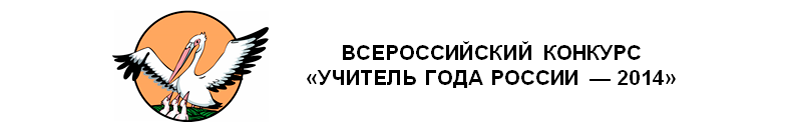  «Человек, который повлиял на выбор моей профессии»Вибе Татьяна Владимировна, учитель  английского языка МБОУ «СОШ №5»«Учитель, образ его мыслей, - вот что самое главное во всяком обучении и воспитании... (А. Дистервег)Представьте ситуацию: вам 16 лет, впереди длинный жизненный путь и один из сложнейших выборов - выбор будущей профессии. Вокруг столько всего интересного, хочется  себя попробовать во всем, но где-то не хватает сил, где – то уверенности, а иногда и знаний в определенной области. Как же сделать правильный выбор?	Я в свои 16 лет стояла перед таким выбором. Я не из учительской династии,  и  не мечтала стать учителем с детства. Конечно, как и большинство детей,  я любила играть в «школу», рассаживала кукол перед импровизированной доской, учила их писать и считать. Мне нравилось быть учителем: что-то объяснять, выставлять оценки в «журнал».
Тогда я еще не думала, что это станет моей будущей профессией. Важную роль в выборе моей профессии сыграли люди, которые меня окружали. Само собой, каждому ученику нравится свой преподаватель. Тот, который внушает доверие и уважение больше всех… Такого учителя и можно назвать любимым. Каждый учитель неповторим и многогранен, со своей манерой обучения. В школе меня окружали разные учителя, добрые и строгие, творческие и консервативные, но каждый из них, так или иначе, повлиял на мой выбор.  С теплотой вспоминаю Бородину Наталью Владимировну, учителя английского языка. Я не знаю, что я больше любила, сам предмет или общение с учителем.  Наталья Владимировна отзывчивый человек, все проблемы решает спокойно, без всякой суеты и крика. С ней можно смело поговорить «по душам», мы, даже не задумываясь, делились с  ней  всеми своими проблемами. И знали, что она  поймет, подскажет, поддержит. На уроке это уверенный, знающий учитель, и по - другому не скажешь. Это очень важно. Я очень волновалась перед экзаменом по иностранному языку, не верила в  свои силы, в собственный успех, но Наталья Владимировна как настоящий педагог, профессионал своего дела смогла дать мне не только знания по предмету, но и  уверенность в себе и в моих знаниях.  Именно Наталья Владимировна впервые вывела меня на сцену в 10 классе, где я вела игру на английском языке. Благодаря моему учителю, я получила прочные знания по предмету.	 Поступая в педагогический колледж, я хотела связать свою  жизнь с иностранным языком, а работа учителем казалась второстепенной. Но за несколько лет учебы и практики в школе я осознала, что хочу не только учиться сама, но  и передавать свои знания детям. Профессия заинтересовала меня, захотелось применить полученные знания на практике. Стать таким же профессионалом, как Наталья Владимировна. Профессионалом  своего дела и  Человеком с большой буквы.  На  практике в школе я поняла, насколько трудно и увлекательно  быть учителем. Вот они, мои ученики, спокойные и шумные, задумчивые и стремительные. Каждый — это отдельная история, которая гармонично вплетается в школьную жизнь. Как найти к каждому из них подход? Все это время я часто вспоминала Наталью Владимировну. Как же она справлялась с нами? Ответ,  наверное, прост, ребёнку важно, чтобы учитель стал для него помощником и другом, который  его понимает, помогает открывать истины. Таким другом была и есть Наталья Владимировна. Особенно приятно было вернуться в свою школу, но уже в качестве педагога, показать своему учителю, теперь уже коллеге, чего я добилась, благодаря ей. Интересно было поработать с Натальей Владимировной, которая даже после окончания школы поддерживала меня в моей педагогической деятельности. 	И конечно, я бы никогда не стала учителем без поддержки моей семьи, моих родителей. Родители никогда не навязывали  мне свое мнение, лишь только подсказывали. Поддержали они меня и в выборе педагогической профессии. Помню, мама сказала: «Учитель-это не работа, это образ жизни» И теперь я с ней согласна, ведь профессия учителя не для равнодушных людей, так как требует много душевных и эмоциональных затрат. Урок – это не просто работа, учебное занятие, часы по расписанию. Урок – это общение, это искусство, это жизнь. Каждый новый урок - открытие. Открытие нового образа ученика, нового метода объяснения материала, нового построения схемы урока.	 Мне повезло в жизни жить, учиться и работать с прекрасными людьми. Повезло найти себя в этом огромном мире профессий, а также  найти единственное любимое мной дело, благодаря этим людям. 	Хочется верить, что моя работа и моя личность учителя, возможно, для кого-то станет примером.